Муниципальное казенное учреждение«Управление образования администрации муниципального образования «город Саянск»РАСПОРЯЖЕНИЕ     29.11.2019 г.                                                                            116-26-534г. СаянскОб итогах проведения соревнований по баскетболуНа  основании  плана работы  МКУ  «Управление образования», МОУ ДПО «Центра развития образования»,  плана-графика  проведения соревнований  спартакиады общеобразовательных   учреждений  города Саянска  под девизом  «Спорт, учеба и труд рядом идут» в  2019 - 2020 учебном году и муниципального этапа Всероссийских спортивных соревнований «Президентские спортивные игры»,  в соответствии с распоряжением МКУ «Управление  образования»  от 18.10.2019   № 116 – 26 - 431,  в спортивном  комплексе  «Дом спорта»     18 - 20 ноября   2019 года среди команд девушек, 21–26  ноября   2019  года среди команд юношей  были проведены соревнования по баскетболу.     	Общее количество принявших  участие в соревнованиях  –   90 обучающихся, не приняли участие  команды девушек  – МОУ СОШ № 6, МОУ СОШ № 7.На   основании турнирных   таблиц    соревнований по баскетболу в зачёт спартакиады общеобразовательных  учреждений города Саянска  под девизом «Спорт, учеба и труд рядом идут» в 2019-2020 учебном году и муниципального этапа Всероссийских спортивных соревнований «Президентские спортивные игры» (приложение 1, 2):1. Утвердить результаты соревнований по баскетболу:        1.1.Среди девушек:1 место МОУ «СОШ № 4 им. Д.М. Перова»,2 место МОУ  «Гимназия им. В.А. Надькина»,3 место МОУ СОШ № 2,место МОУ СОШ № 5,место МОУ СОШ № 3,место МОУ СОШ №№ 6, 7.                 1.2.Среди юношей:1 место МОУ СОШ № 6,2 место МОУ «СОШ № 4 им. Д.М. Перова»,3 место МОУ «Гимназия им. В.А. Надькина»,место МОУ СОШ № 5,место МОУ СОШ № 2,место МОУ СОШ № 3,место МОУ СОШ № 7.2.  Наградить победителей и призёров в командном первенстве среди юношей и девушек кубком и грамотами. 3. За подготовку победителей и призеров соревнований по баскетболу  в зачёт спартакиады общеобразовательных  учреждений города Саянска  под девизом «Спорт, учеба и труд рядом идут» в 2019- 2020 учебном  году и муниципального этапа Всероссийских спортивных соревнований «Президентские спортивные игры» объявить благодарность следующим учителям физической культуры:Белохребтовой Людмиле Ивановне, МОУ «Гимназия им. В.А. Надькина»;Толкачёву Александру Ивановичу, МОУ «Гимназия им. В.А. Надькина»;Верхотуровой Татьяне Дмитриевне, МОУ «Гимназия им. В.А. Надькина»;Королёвой Ларисе Павловне,  МОУ «Гимназия им. В.А. Надькина;Сойникову  Александру Викторовичу,   МОУ СОШ № 2;  Михальчуку Виталию Павловичу, МОУ СОШ № 2;Майоровой Ирине Георгиевне, МОУ «СОШ № 4 им. Д.М. Перова»;Зайцеву Геннадию Николаевичу, МОУ СОШ №4;Шинкарюку Кириллу Александровичу, МОУ СОШ № 6.       4. За  высокую  организацию судейства соревнований по баскетболу спартакиады  общеобразовательных  учреждений города Саянска  под девизом «Спорт, учеба и труд рядом идут» в 2019-2020 учебном году объявить благодарность  судьям: Сойникову Александру Викторовичу  учителю физической культуры МОУ СОШ № 2;Михальчуку Валерию Павловичу, директору МОУ СОШ № 2;  Кузнецовой Екатерине Романовне, педагогу-организатору МОУ ДПО ЦРО.      5. Педагогу – организатору МОУ ДПО «Центр развития образования» Кузнецовой Е. Р. подготовить благодарственные письма судейской бригаде соревнований  тренерам - преподавателям МУ СШ Тун И.А., Верхотуровой Т.Д., методисту МУ СШ Пинской Л.О.6. Руководителям образовательных учреждений: Чупровой Н.Л. (МОУ «СОШ № 4 им. Д.М. Перова») и Елохиной А.В.  (МОУ СОШ № 6) создать условия для подготовки  команд юношей и девушек – победителей  муниципального этапа для участия их в региональных соревнованиях  по баскетболу  спартакиады общеобразовательных организаций  Иркутской области 2019 – 2020 учебного года.7.Контроль  исполнения распоряжения  возложить  на заместителя начальника МКУ «Управление образования»  О.Т.Лаптеву.Начальник    управления                                                    И.А.Кузюкова Исп.Лаптева О.Т., Кузнецова Е.Р.Тел.55208 Дело, ОУ-7, ЦРО. Приложение 1к распоряжению МКУ «Управление образования»№ 116-26-534  от 29.11.2019 Т А Б Л И Ц Аитогов соревнований по баскетболу в зачёт спартакиады общеобразовательных  учреждений города Саянска  под девизом «Спорт, учеба и труд рядом идут» в 2019 - 2020 учебном году и муниципального этапа Всероссийских спортивных соревнований «Президентские спортивные игры»		        ДЕВУШКИ                          ГЛАВНЫЙ   СУДЬЯ:______________________ Е.Р. Кузнецова                          СЕКРЕТАРЬ  СОРЕВНОВАНИЙ:___________ Т.Д. ВерхотуроваПриложение 2к распоряжению  МКУ «Управление образования»№ 116-26-534  от 29.11.2019 Т А Б Л И Ц Аитогов соревнований по баскетболу в зачёт спартакиады общеобразовательных  учреждений города Саянска  под девизом «Спорт, учеба и труд рядом идут» в 2019- 2020 учебном году и муниципального этапа Всероссийских спортивных соревнований «Президентские спортивные игры»        ЮНОШИПодгруппа  А	ПОДГРУППА БМатч за V – VI место МОУ СОШ № 3 – МОУ СОШ № 2  25:261- й полуфинал  МОУ СОШ № 6 – МОУ СОШ № 5         20:02- й полуфинал  МОУ «Гимназия им. В.А. Надькина» - МОУ «СОШ № 4 им. Д. М. Перова» 23:49Матч за III – IV место МОУ «Гимназия им. В.А. Надькина» - МОУ СОШ № 5   19:18Матч за I – II место МОУ СОШ № 6 - МОУ «СОШ № 4 им. Д. М. Перова» 40:371 место МОУ СОШ № 6,2 место МОУ «СОШ № 4 им. Д.М. Перова»,3 место МОУ «Гимназия им. В.А. Надькина»,4 место МОУ СОШ № 5,5 место МОУ СОШ № 2,6 место МОУ СОШ №3,7 место МОУ СОШ № 7.  ГЛАВНЫЙ   СУДЬЯ:______________________ Е.Р. Кузнецова   СЕКРЕТАРЬ  СОРЕВНОВАНИЙ:___________ Т.Д. Верхотурова № п/п      КОМАНДА       1      2       3        45ОЧКИСООТНОШЕНИЕ       МЯЧЕЙ    МЕСТО1.МОУ «Гимназия им. В.А. Надькина»26: 13220:0216: 25153: 427115 -   42II2.МОУ СОШ № 213: 26120: 0210: 36_123: 11_2666  -  73III3.МОУ СОШ № 30: 2000: 2000: 2000: 47110  -  107V4.МОУ «СОШ № 4 им. Д.М. Перова»25: 16_236: 10_220 : 0_237: 1128118   -  37I5МОУ СОШ № 54: 53_111: 23_147: 0_211: 37_  1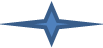 573 - 113IV№ п/пКОМАНДА1234ОЧКИСООТНОШЕНИЕ       МЯЧЕЙМЕСТО1.МОУ «Гимназия им. В.А.Надькина»34: 21214: 31146: 132594:65II2.МОУ СОШ № 221: 34123: 47134: 122478:93III3.МОУ СОШ № 631: 14247: 23220: 02698:37I4.МОУ СОШ № 713: 46112: 3410: 200225:100IV№ п/пКОМАНДА123ОЧКИСООТНОШЕНИЕ               МЯЧЕЙМЕСТО1.МОУ «СОШ № 4 им. Д. М. Перова»60: 16240: 1624100  -  32I2.МОУ СОШ № 316: 60124: 261240 - 86III3.МОУ СОШ № 516: 40126: 242342 - 64II